「量化分析與研究」投稿格式要點一、版面設定：稿件之紙張為「A4」，邊界上下2.54公分、左右1.91公分，文件格線「沒有格線」，插入頁碼「頁面底端/中央」。來稿中、英文不拘，全文字數以2萬字為限（含中英文摘要、關鍵字、圖表、參考文獻等），英文以20頁為限。中英文摘要以300字為原則。超過規定字數者，得送請撰稿者自行濃縮精簡，否則不予受理。二、稿件內容撰寫順序：（一）中、英文標題頁及順序1. 題目：中文標楷、英文Times New Roman，16pt、粗體、置中。2. 作者姓名：中文標楷、英文Times New Roman，12pt、置中。3. 作者服務單位及職稱：中文標楷、英文Times New Roman，12pt、置中。通訊作者請於姓名右方上標*，並於服務單位下行加註「*通訊作者：姓名 email）」4. 摘要標題：中文標楷、英文Times New Roman、14pt、粗體、置中。5. 摘要內文：300字以內為原則，中文標楷、英文Times New Roman、12pt、左右對齊。6. 關鍵字（3~5個）：中文標楷、英文Times New Roman、12pt，左右對齊。中文關鍵字以全形頓號「、」隔開，並依筆劃順序排列。英文關鍵詞以半形分號「;」隔開，並於分號後加上一空白半形字元。（二）章節本文可分為以下章節：前言、文獻探討、研究方法、結果、結論、參考文獻（References）、附錄（Appendix）。表（Table）、圖（Figure）、註釋請置於本文中。三、字型：（一）中、英文字型中文字型為標楷體，標點符號為全形字；英文字型及數字為Times New Roman，標點符號為半形字體。除標題另有規定外，內文、參考文獻不分中英文均為12pt 。（二）內文字形1. 內文主標題：14pt、粗體、靠左對齊。例：一、前言；二、文獻探討…2. 內文次標題：12pt、粗體、靠左對齊。例：（一）研究背景；（二）研究動機…3. 內文第三層標題：12pt、靠左對齊。例：1.金融市場的現況；2.金融市場的發展…4. 內文12pt、左右對齊，段落/指定方式「第一行」位移點數2字元。四、內文格式：行距為「單行間距」，與前段與後段距離為「0行」，段與段之間無須空行。表、圖前後空一行。五、參考文獻：（一）參考文獻標題14pt、粗體字、置中對齊。（二）所列文獻規定如下：1.文獻順序：中文依首字筆畫排序，若同名則為第二字筆畫排序，依此類推；英文則以字母排序。2.文獻字形：12pt、左右對齊，段落/指定方式「凸排」位移點數2字元。3.其他設定：期刊名、卷及書目均為斜體。六、文章篇內的節次及子目，以四個層次為原則，次序為：一、（一）1. (1) 七、其他規定（一）內文引用1. 一位作者時張先生(1996)的研究發現……Simpon (1990)的研究發現……幸福感來自於個人對生活滿意的感受(張先生，1996)。幸福感來自於個人對生活滿意的感受(Simpon, 1990)。 2. 兩位作者時，中文用「與」；英文用「&」張先生與張太太(1996)的研究發現……Simpon & Aimpon (1990)的研究發現……幸福感來自於個人對生活滿意的感受(張先生、張太太，1996)。幸福感來自於個人對生活滿意的感受(Simpon & Aimpon, 1990)。 3. 多位作者初次引用時，中文用「等人」；英文用「et al.」張先生等人(1996)的研究指出……Simpon et al. (1990)的研究發現……幸福感來自於個人對生活滿意的感受(張先生等人，1996)。幸福感來自於個人對生活滿意的感受(Simpon et al., 1990)。（二）圖、表標號無論圖、表，順序均為阿拉伯數字連結即可，如下範例： 表1 相關分析表表2 迴歸分析表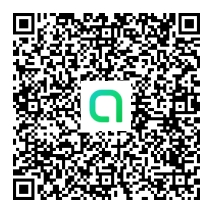 圖1 研究流程圖圖2 研究架構圖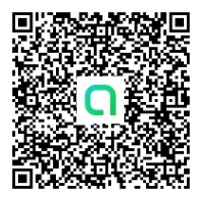 其餘未規定之內文依美國心理學會American Psychological Association（APA）第七版規定，詳細情形可參考APA最新版的手冊。人格特質與自我效能對學習成效影響之研究傅潘達1、甄美麗2*、尤博義3某某大學某某系某某大學某某系*通訊作者：甄美麗 mary@gmail.com摘要本研究旨在探討學習者的人格特質與自我效能對其學習成效之影響。以南部七所大專院校學生為研究對象，以便利取樣方式進行問卷調查，共回收有效問卷390份。以SPSS 18.0與AMOS進行資料統計分析，研究結果顯示學生自我效能與自我效能正向影響學習成效。研究模型中，人格特質與自我效能對學習成效的解釋力為47.8%，顯示模型有中度的解釋力。最後，根據研究結果提出具體建議，以供影響學習成效因素後續相關研究之參考。關鍵字：人格特質、自我效能、學習成效Article TitleFirst Author1, Second Author2*, Third Author1,21Department X, School X2Department Y, School Y*Correspondence: Corresponding Author email@uni.edu.twAbstractAs a primary goal, the abstract should render the general significance and conceptual advance of the work clearly accessible to a broad readership. References should not be cited in the abstract.Keywords: keyword1, keyword2, keyword3, keyword4, keyword5. (Min.5-Max. 7)一、前言為了讓學生在學習上有更好的成就，影響學生學習成就的因素，長期以來一直是被探討的對象。然而學習成就應該如何評估呢？除了以可以直接觀測到的「學業成就」，例如成績、獎狀、完成作業、取得證照數等來評估學習成就外，Pike et al. (2011)認為學習成就可以用和學習直接相關的「認知獲益」，與非直接相關的「非認知獲益」兩個層面來衡量。參考文獻吳明隆、涂金堂(2014)。SPSS 與統計應用分析。五南圖書出版股份有限公司：台北市。余民寧、李昭鋆(2018)。補救教學中個別化教學對學生學習成效之影響分析。教育科學研究期刊，63(1)，247-271。葉連祺、張芳敏(2016)。兩岸大學 EMBA 國際學程策略聯盟之分析。學校行政，104，82-101。蕭岳誌(2019)。高雄棧貳庫遊客休閒旅遊動機、旅遊體驗與重遊意願之關聯性探討－以網路口碑為中介變數。國立高雄科技大學行銷與流通管理系碩士論文，高雄市。Comrey, A. L., & Lee, H. B. (2013). A first course in factor analysis. Psychology press.Hernandez, R., Carnethon, M., Penedo, F. J., Martinez, L., Boehm, J., & Schueller, S. M. (2016). Exploring well-being among US Hispanics/Latinos in a church-based institution: a qualitative study. The journal of positive psychology, 11(5), 511-521.Jhang, F. H. (2019). Explaining the immigrant-native gap in parental involvement in Taiwan: the role of parents’ education and students’ prior achievement. Asia Pacific Education Review, 1, 1-13.